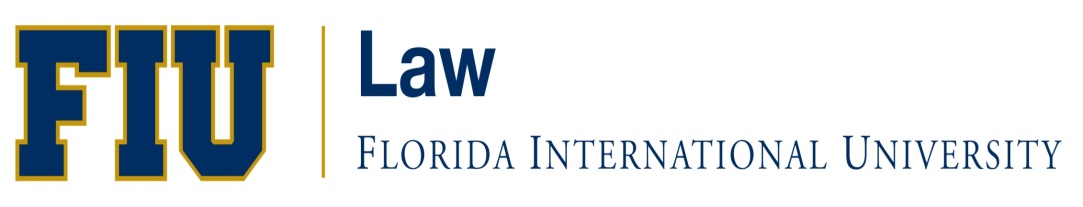 COLLEGE OF LAWFALL 2020 JDFIRST WEEK ASSIGNMENTSLAW 6760 U01- Accounting for Lawyers, ConciseProfessor Jerry HeschFirst Week AssignmentLAW 6520 U10- Administrative Law							Professor Ediberto RomanFirst Week AssignmentFirst week assignment will be sent directly to students.Students are required to purchase the following book (preferably used):  Winging It-Making the Canadair’s Challenger. Below are two links where it can be purchased:https://www.amazon.com/Winging-making-Canadairs-Challenger-January/dp/B01B98GAF0https://www.amazon.com/Winging-Canadair-Challenger-Stuart-Logie-ebook/dp/B00EPP9VCELAW 6783 RVC- Adv Legal AnalysisProfessor Raul RuizFirst Week AssignmentThe first assignment for the Advanced Legal Analysis class is: Week of 8/17/20: Introduction Topics Covered: (1) Course Introduction Assignments for First Class: Log into Canvas at https://canvas.fiu.edu . Complete all the assignments forthe modules titled “Before the Semester Begins.” (2) 	Be ready to succeed on the bar exam! LAW 7364 U01- Advanced Trial AdvocacyProfessor H.T. SmithFirst Week AssignmentFirst Week Assignment forthcoming.LAW 6798 U10- ALRProfessor Ana Toft-NielsenFirst Week AssignmentSubmit the citation for the following: (1) Florida Dog Bite statute and (2) one relevant Florida case.In addition, submit the following supporting documents: (1) research terms used; (2) a screenshot of your research history; and (3) a one-paragraph synopsis on why you selected those research terms and your research steps to find that statute and case.LAW 6060 RVC- Business Organizations Professor Jerry MarkhamFirst Week AssignmentRead and be prepared to discuss pages 1-55 of the text.LAW 6948 U10- Business Tech ClinicProfessor John LittleFirst Week AssignmentNo First Week Assignment required.LAW 6949 U01- Civil Externship Placement  Professor Phyllis KoteyFirst Week AssignmentFirst week assignment will be sent directly to students.LAW 6723 U10- Community Lawyering Professor Karim BatistaFirst Week AssignmentFirst week assignment will be sent directly to students.LAW 6233 U10- Computer & Internet Law Professor Hannibal TravisFirst Week AssignmentDay 1 is tentatively planned for live streaming via Zoom.Please read Handout 1 on TWEN.  The file will be available soon on the TWEN site and a link to it will be on the course Canvas page.  It comprises these four articles, which you may also find online or on Westlaw anytime: Olivia Solon, John Perry Barlow: Will dream of open internet die with its founding father?, The Guardian, February 8, 2018; Jill LePore, The Hacking of America, International New York Times, September 16, 2018; Christopher Yoo, Free Speech and the Myth of the Internet as an Unintermediated Experience, 78 Geo. Wash. L. Rev. 697 (2009); ; Betsy Van der Voort, Who controls the Internet? Illusions of a borderless world, 6 Journal of High Technology Law 1 (2007); Melissa de Zwart, The Internet in 2006: A Global, Corporate or Community Construct?, 30 Melbourne University Law Review 1002 (2006).Day 2 is tentatively planned for live streaming via Zoom. For Day 2, please read Handout 2 on TWEN.  The file will be available soon on the TWEN site and a link to it will be on the course Canvas page.  It comprises one article and one edited case, which you may also find online or on Westlaw anytime: Christopher Yoo, Free Speech and the Myth of the Internet as an Unintermediated Experience, 78 Geo. Wash. L. Rev. 697 (2009); and US Telecom Association v. FCC, 825 F.3d 674 (D.C. Cir. 2016).LAW 5501 U01- Constitutional Law Professor Thomas BakerFirst Week AssignmentConstitutional Law Section AFall Semester 2020Professor BakerFor the first class meeting, Monday, August 17:Register for the course on Canvas and familiarize yourself with that platform. See generally FIU Student Guide to Canvas.Read and admire the Constitution of the United States.Read the Preface in the Rotunda casebook. Prepare pages 1-41 in the Rotunda casebook.Read Storm Center sooner rather than later, but before the end of September. During the Semester, we will cover Chapters 1-6 & 8. The standing assignment is to stay 30-pages-plus-one-principal-case ahead of where we leave off each session. Sign-up sheets for presenting cases in class are available in the Chapter Modules on Canvas. We need students to sign up to present cases in Chapter 1 ASAP — before classes begin — for the first week. A Memorandum on How to Present a Case is available on Canvas. Additional sign-ups for later chapters will be posted later on Canvas. If you have problems signing up to present a case, contact Patricia Argibay (pargi003@fiu.edu).Case presentations, class participation, and 24-hour quizzes will inform my discretion to adjust your course grade one increment up or down (e.g., B+ up to A- or A down to A-). See Academic Policies and Regulations § 1004. Your course grade will consist of a persuasive essay on Storm Center (20%) due October 5th, a comparative constitutional law essay (20%) due November 23rd, and a final essay examination (60%) on December 2, 2020. The essay assignments are now available on Canvas.Class will begin at 10:30 a.m. and end at approximately 12:20 p.m.Regular class attendance is expected. See Academic Policies and Regulations §§ 501-502. Missing an occasional class is understandable and unremarkable. But if you expect to miss more than the occasional class, send me an email with an explanation.Practice proper online etiquette during our remote classes. See generally FIU Student Guide to Zoom.We are all adapting to the challenges of remote teaching and learning. I will be patient with you. I ask that you be patient with me.LAW 5501 U02- Constitutional Law Professor Elizabeth FoleyFirst Week AssignmentWEEK ONE MATERIALS: POLITICAL PHILOSOPHY OF THE CONSTITUTION & METHODS OF CONSTRUCTION:These readings/materials are for Week One of Constitutional Law. They introduce us to some foundational concepts by examining the political philosophy of the founding generation (e.g., Locke, Hobbes and Montesquieu), and their desire to reduce "faction," and prevent tyranny via separation of powers (both horizontal and vertical). Also included is a short, 20-minute video debate between Justice Stephen Breyer and Justice Antonin Scalia, examining the two dominant methods of constitutional construction--originalism vs. evolutionism (aka, living constitutionalism).The class scheduled for Monday, August 17 is ASYNCHRONOUS (not live at the scheduled time). Instead, on that day (or before) you should begin reading the materials assigned for Week One (below) and be prepared to discuss them during our synchronous (live) class on Tuesday, Aug. 18, from 10:30 a.m.-12:20 p.m. (via Canvas/Zoom). Our synchronous classes will be “Socratic,” meaning I will call on students to discuss/debate the materials with me. Please note: You must turn your cameras ON during our synchronous classes to enable your full participation. Failure to do so will result in your being counted “absent” for the class. With all that in mind, please read/view the following in preparation for our synchronous class on Tuesday, Aug. 18:(1) Read the class syllabus (it will be posted on the class Canvas page by Monday, August 10);(2) Read the full text of the Constitution, pp. xxxiii-l of the Barnett casebook;(3) Read pp. 3-25 (Origins of the Constitution and Origin of American Federalism); (4) Read pp. 35-41 (Federalist No. 10, on "faction");(5) Read pp. 46-50 (Federalist No. 51, on separation of powers); and(6) View this classic Annenberg Foundation debate between Justices Breyer and Scalia, on the originalism vs. evolutionism methods of constitutional construction-- available via this YouTube link: https://youtu.be/5VNRxF_9VU8I am looking forward to meeting all of you on the 18th!  LAW 5501 U10- (Section C): Constitutional Law Professor Howard WassermanFirst Week AssignmentGo to fiuconlaw.blogspot.comLAW 5000 U01- Contracts Professor Tawia AnsahFirst Week Assignment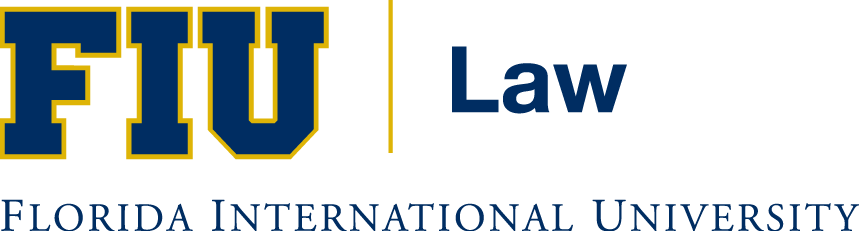 Contracts Day SectionFall 2020Professor Ansahx8004tansah@fiu.eduFIRST WEEK ASSIGNMENTTexts:Knapp, Crystal, Prince, Problems in Contract Law, 9th Edition. – required.Knapp, Crystal, Prince, Rules of Contract Law, Statutory Supplement (Aspen) 2017-2018 (earlier version is fine) – required.Brian Blum, Contracts: Examples and Explanations (7th Edition or other) (Aspen) – optional/recommended.Please read Chapter 1 in its entirety for the first class.  Attempt to brief the first two cases:Allen v. Bissinger & Co.Meyer v. Uber Technologies, Inc.For the second class, please read Chapter 2, Section A: Mutual Assent.  We will cover the following cases:Ray v. Eurice Bros.Lonergan v. Scolnick.Normile v. Miller.Be sure to read all the notes before and after each case.LAW 5000 U02- Contracts Professor Scott NorbergFirst Week AssignmentPlease read pages 1-41 in the casebook, David G. Epstein, et al., Cases and Materials on Contracts: Making and Doing Deals (West Academic Publishing 5th ed. 2018); and Restatement (Second) of Contracts § 1, Uniform Commercial Code§§ 2-102, 2-105(1), 1-103, United Nations Convention on Contracts for the International Sale of Goods Articles 1(1), 2, 3(2), 6 in the statutory supplement, Steven J. Burton & Melvin A. Eisenberg, Contract Law Selected Source Materials Annotated (West Academic 2020 Expanded Edition).  Be sure to brief the case and be prepared to discuss the questions in the reading..LAW 5000 U10- Contracts Professor Kerri StoneFirst Week AssignmentWelcome to law school, and welcome to Contracts class.  I really look forward to getting to know each of you.  Please ensure that you are purchasing the correct edition of our casebook, and please make sure that you sign up for our TWEN page, as outlined below.CONTRACTS Course 5000 Section CProfessor Kerri L. StoneFlorida International University College of LawFall 2020Tuesdays and Wednesdays from 6:00 – 7:50 PM Remote Format (Delivery and Exam, with Zoom links to be sent through Canvas for classes) Course DescriptionThis is a course about promises. We all make promises—to a landlord to pay the rent, to an e-bay merchant to pay for an item, to a family member to attend a party, to a charity to make a donation, to a lender to repay a loan. All promises, however, are not created equal. Some promises create legal obligations, some moral obligations, and some create both moral and legal obligations. Certain promises have legal consequences. Those are promises that, once made, may be enforced in the courts. If we make a promise and renege, the other party (the promisee) may bring a lawsuit and the court may hold us responsible for the obligation we assumed. It is the availability of legal recourse that makes a binding commitment more than just a promise; it makes that promise a contract. In this course, we will discuss what kinds of promises create legally enforceable contracts. To do so, we will discuss contract formation (offer and acceptance) and the doctrine of consideration (bargained-for exchange). We will also study some of the defenses that make a contract unenforceable. After learning how a binding contractual obligation can arise, we will discuss the parties’ performance of a contract and when failure to perform might be excused. We will also discuss the remedies available to a promisee when the promisor reneges or breaches/does not perform. Throughout the course, I will be exposing you to contract principles that we are learning as they exist in other countries’ jurisprudence. We will also be exploring the formation, role, and functioning of contracts in a globalized society and economy, and studying the coverage and some provisions of the United Nations Convention on the International Sale of Goods and the Unidroit Principles of International Commercial Contracts. You will understand that lawyers operate in many ways to serve clients, including as advisors, planners, drafters and advocates. Understanding and weighing both the law and the reality of the client’s situation are very important to the lawyer’s effective performance of these tasks.Assignments (May be subject to Change)I have created a TWEN page for this course; please sign up so that you will get course emails. The password is fiucontracts.                        Unless otherwise instructed, you should always have read and prepared the assignment for the current class day. This means that if class ends and we have not finished an assignment, you are responsible for reviewing it as well as reading ahead for the next class. You may be called upon to talk about any part of what we left off on or what has been assigned for the current day.  	Please note: CB = Casebook; RST = Restatement (Second) of Contracts; UCC = Uniform Commercial Code; CISG = United Nations Convention on Contracts for the International Sale of Goods; and UNIDROIT = UNIDROIT Principles of International Commercial Contracts.  Class 1:CHAPTER 1: WHAT ARE WE GOING TO BE DOING IN THIS COURSE?1: INTRODUCTION2: WHAT IS A CONTRACT?3: WHY DO LAWYERS AND LAW STUDENTS NEED TO KNOW ABOUT CONTRACTS AND CONTRACT LAW?4: WHERE DOES CONTRACT LAW COME FROM?4: WHERE DOES CONTRACT LAW COME FROM?5: WHAT IS THE LAWYER’S ROLE IN CONTRACT LAW?6: WHAT IS A FIRST YEAR COURSE IN CONTRACTS?7: THE LAWYERS ROLE IN CONTRACT LAW REVISITED—ARBITRATIONCB 1-41 Class 2: CHAPTER 2: HAS YOUR CLIENT MADE A DEAL?1: DETERMINING MUTUAL ASSENT2. OFFERCB 43-91; RST §§ 1, 17, 27, 344-347, 359(1), 360; UCC §§ 2-102; 2-103; 2-104, 2-105; CISG Articles 1(1), 2, 3(2), 6, 28, 46(1)LAW 5000 U10- Seminar: Focused Topics in Employment Discrimination LaProfessor Kerri StoneFirst Week AssignmentWelcome to Focused Topics in Employment Discrimination Law. Please read the following, which explains the course and gives you your first week’s assignment. Please make sure that you sign up for the TWEN page, (password: fiuseminar). I am looking forward to seeing/meeting all of you. Start thinking about a paper topic if you’d like!Seminar: Focused Topics in Employment Discrimination Law Professor Kerri L. StoneFall 2020Wednesdays, 2:00-3:50 p.m.Meeting Remotely, with zoom links sent through CanvasE-mail: kerri.stone@fiu.eduI.	General InformationA.	Course Description:This seminar will delve, in some depth, into certain precepts in the law of employment discrimination, including types of claims and coverage under federal anti-discrimination statutes, harassment, stereotyping, and accommodation. Specifically, the seminar will examine caselaw and scholarship that informs and animates these concepts and the discourse surrounding them. The seminar will continually revert to the central question of the role of federal antidiscrimination legislation and its comportment with the legislative and societal goals of inclusion, equality of opportunity, and diversity in the workplace. Questions of liability and whether it attaches in the presence or absence of invidiously discriminatory intent and discriminatory effect will be explored.  	Throughout the seminar, we will read very well-researched and well-written articles. We will continually return to the questions of whether jurisprudence comports with legislative goals in the passage of these protective statutes and public/social policy interests, and what should and should not be within the statutes’ prohibitions. We will engage in detailed discussions of the material in class, and you will communicate with me about your research and drafts. Ultimately, through a thoughtful examination of caselaw, scholarship, and theory, you will inform and refine your own opinions on these matters and be able to conduct effective research, synthesize what you find with what you have learned, and articulate sound and thoughtful contributions to these evolving areas of law.	This course is largely about what I refer to as the “periphery of Title VII.” Title VII of the Civil Rights Act of 1964, the centerpiece of employment discrimination litigation, prohibits discriminatory treatment against individuals with respect to the terms and conditions of their employment when that treatment is “because of” protected class membership. Squarely within this prohibition are acts like firing or demoting someone where it can be shown via a clear demonstration (like a “smoking gun” admission) or even via a logical deduction (like a scenario in which context and circumstances versus more direct evidence make it apparent) that protected class membership was the reason for the decision. Similarly, in sexual harassment cases, the harassment must, among other things, be “because of” the victim’s sex, whether that means that she was propositioned repeatedly or faced with a barrage of disparaging comments that reference her sex. In disparate impact cases, facially neutral policies and practices that confer a disparate or disproportionate impact on a protected class of individuals, are called into question, and will be actionable unless the employer can show that they are business necessities. Even if they are shown to be necessary, the defendant may still need to make the practice less intrusive, if there is a way to do so. The effect of the policy or practice on an individual is said to occur “because of” the individual’s protected class status, even though there is no intentional discrimination at play. 	But what about scenarios that are significantly less clear? The law of Title VII is so relatively new and its jurisprudence so continually (and so slowly) evolving, that learning about and thinking about the next frontiers of discerning and capturing harm that befalls employees “because of” their sex or race or other protected class status, is more than just an exercise in musing. It is a chance to really think about the role that they might actually have in advancing or changing the law once they reach practice. On one hand, Title VII, as courts so frequently intone, is not a “civility code,” whereby every slight is actionable. On the other hand, in a world in which social science and psychology inform societal—and judicial—understandings of things like unconscious bias, one should not be so quick to deem a “because of” allegation as too attenuated.	Thus, we focus on the “periphery of Title VII”—those scenarios, cases, and doctrines that press and challenge the contours of the statute and the domain of that and whom it regulates. We talk about behaviors and issues that traverse the spectrum between that which is clearly covered by Title VII and that which is clearly outside its reach. So, for example, the Supreme Court has held that Title VII is violated when a woman is not selected for a promotion as a result of having been deemed by a decision maker as “too manly” in her appearance and affect to conform to the stereotype of a feminine, beautiful, polite, and deferential woman. But does that mean that subsequently, a woman who is not hired because she lacks a “Midwestern girl look” has a viable cause of action? What about a man who is called “macho,” as he is terminated? What the Supreme Court’s ruling that discrimination because of sexual orientation or gender identity falls within Title VII mean for the legal viability of dress codes?	Indeed, courts have varied in their responses to these and other related questions. To take another example, sexual harassment consisting of sexual overtures made toward a victim or of pejorative language directed at a victim that references her sex and is said to be “because of sex” and actionable. But workplace bullying that is “neutral” and evenly meted out, is wholly lawful, as is a certain amount of general vulgarity. What, however, about “gendered bullying,” whereby the standard for actionable harassment is clearly not met, although a woman is made to feel alienated or diminished in the workplace because of her sex, nonetheless? What about a situation in which a victim is forced to continually observe the harassment of another woman, but is not directly harassed, herself?	These issues are timely, interesting, and important. I look forward to discussing them with you.I look forward to working with all of you this semester.LAW 6112 U01- Crim Pro Investigation Professor Eric CarpenterFirst Week AssignmentFirst week assignment will be sent directly to students.LAW 6945 U01- Criminal Externship Placement Professor Phyllis KoteyFirst Week AssignmentFirst week assignment will be sent directly to students.LAW 5100 U10- Criminal Law Professor Charles JallohFirst Week AnnouncementRead pp. 1-29 of CRIMINAL LAW:CASES AND MATERIALs By Joshua Dressler and Stephen Garvey (West, 8th edition, 2019).LAW 6106 U01- Death Penalty Clinic Professor Michelle MasonFirst week assignment will be sent directly to students.LAW 6105 U01- Death Penalty Law Professor Manuel GomezFirst week assignment will be sent directly to students.LAW 6717 U01- Elder Law Professor Eloisa Rodriguez-DodFirst Week AssignmentRead pages 1-12 in Kohn, Elder Law: Practice, Policy, and Problems (2d ed. 2020), ISBN #978-1-4548-9098-0LAW 6584 U10- Election Law Professor Michael Valdes First week assignment will be sent directly to students.LAW 6330 U01- Evidence Professor Howard WassermanFirst Week AssignmentGo to fiuevidence.blogspot.comLAW 6330 U02- Evidence Professor Eric Carpenter First Week AssignmentAug. 17: Read the class syllabus and “Introduction to Evidence” (in the "evidence pack") and watch the "Introduction to Evidence" lecture, all available in Canvas); skim State v. Mitchell, the first case in Evidence in Context; read FRE 102, 1102; read FRE 601, 602, 701, 704; read Understanding Evidence (UE) ch. 23, §24.06 (through [A]); Rrad FRE 901(a), (b)(1); read UE §§ 26.07, 27.08, 28.01. Aug. 18: Read “The Role of Arguments at Trial” (chapter 1 of Trial Advocacy: Inferences, Arguments and Techniques by Moore, Bergman, and Binder, available in Canvas).LAW 6372 U10 – Advance Appellate AdvocacyProfessor Ila KlionFirst Week AssignmentRequired Reading:The Course Description, Competition Rules, and Syllabus; The Intramural Competition Problem and Record (available on the Canvas site).LAW 6710 U01- Family Law Professor Cyra ChoudhuryFirst Week AssignmentWeek 1: Privacy and the FamilyWatch the posted intro video: Read syllabus, intro to family lawS: CB:1-20LAW 6845 U01- Fashion and Design Law Professor J. Janewa Osei TuTuFirst Week AssignmentFirst week assignment will be sent directly to students.LAW 6600 U01- Federal Income Tax Professor Jose GabilondoFirst Week AssignmentDear Class:Welcome to Federal Income Tax.  Before our first class on Monday August 17th at 2:00 pm, please:Read my introductory comments below.Register on the TWEN site for this course, which will be open as of Monday August 11th, 2019.  Please also confirm that our course shows up in your Canvas account.  We will use both Canvas and TWEN during the semester.Download and read the syllabus.Chapter I of our casebook (Burke and Friel), 12th edition), read Parts II, III, and IV.Then read and do the Part I problem in Chapter 1.After you have done the problem yourself, review the problem solution discussed in Part V.  Again: to get the most out of this Chapter (and this first problem is intended to be particularly rich), work through the questions yourself before looking at the book’s solutions. Review the five Chapter 1 handouts on TWEN.We will probably spend the entire first week on Chapter 1.  See you soon.JGIntroductory comments to the courseFederal income tax law differs from first year courses and upper-level common law courses in some important ways, including (i) the constitutional status of Congress’ taxing power, (ii) the statutory nature of federal income tax law, (iii) the autonomy of federal taxation vis-à-vis other sources of law, and (iv) the historic emphasis on economic rather than moral reasoning.  Although most of the examples in the course deal with the taxation of natural people, i.e. human beings, rather than corporations, most of the principles covered in this course also apply to business entities.ConstitutionalityThe Supreme Court has liberally construed Congress’ Constitutional taxing power, hence our course raises few constitutional questions about federal income tax.  (The same is not true about state tax law.)  Sources of federal tax lawUnlike the common law classes with which you are familiar, tax is pervasively statutory.  Title 26 of the United States Code is the primary source of law.  Statutory interpretation often requires “constructing” a particular subsection in the larger context of related statutory provisions.  For an example of the type of active reading involved in statutory construction (and legal reading generally), consult the schematic in TWEN for 26 U.S.C. §483.  In addition to the statute, federal cases matter a great deal – both cases from Article III courts like the district court and the Article I Tax Court.  Federal adjudication – you can think of this as “tax common law” because it involves rule-making through judicial decisions – has produced many of the important doctrines which have come to be codified statutorily, e.g. the tax benefit rule and the claim of right doctrine.Structural independence of tax law   Tax law is a relatively independent area of law, informed but not bound by commercial standards, state law, and even other forms of federal law.  Though similar to generally accepted accounting principles (GAAP), tax accounting may deviate from GAAP accounting.  As you would imagine from your study of the Supremacy Clause, federal tax law trumps state law.  So, for example, state law determinations of domicile do not control the concept under Title 26 of a “tax home.” Moreover, federal tax determinations do not generally depend on other federal law determinations.  So, being a “nonresident alien” for tax purposes differs from the meaning of that phrase for purposes of federal immigration law. Economic versus normative reasoningFinally, unlike any of your other courses, raising revenue is the primary goal of the tax statute.  This is not to say that tax law does not powerfully influence consumption and production decisions; it clearly does, and is intended to, but usually in an explicit and argued-for manner rather than by hiding the ball through unarticulated assumptions.  For example, historically taxpayers who ran illegal businesses were allowed to deduct their (illegal) business expenses when calculating their tax liability, just as with legal businesses.  This comment from Senator Williams, who managed the adoption of what came to be the 1913 Income Tax Act, explains why:The object of the bill [to enact the first federal income tax] is to tax a man’s net income; that is to say, what he has at the end of the year after deducting from his receipts his expenditures or losses.  It is not to reform men’s moral character. (sic re: sexism)Moralizing has, though, entered the tax code such that deductions for illegal activities are increasingly disallowed for so called “policy” reasons, e.g. §280E prohibiting the deduction of expenses in connection with the distribution of illegal drugs.  Structure of courseVirtually every issue which we cover falls into one or – typically – more of five questions which are mapped on the Topic Map included as a TWEN exhibit for Chapter 1: What is income?What is a deduction?When has the tax event occurred?Who is the taxpayer?What is the character of the tax item? (By “character” we mean that some types of income or loss are deemed to have a special nature, e.g. capital gain.)Do not expect to understand what each item on the grid means.  The point is to demonstrate that federal income tax has a coherent “deep structure” to be revealed and integrated as the course progresses.  We will not cover all the items on this grid, but everything that we do will relate to one of these basic five questions.  Course MaterialsAfter experimenting with other introductory tax books, I have chosen what I consider the most student-friendly text, Taxation of Individual Income, Burke and Friel (12th edition).  Each chapter begins with vocabulary section, a statement of the learning objectives for the chapter, a citation list of the important statutory and regulatory sources of law, and a short – hornbook-like summary of the applicable law.  Then, the chapter presents the cases.I hope that federal tax can be for you what it was for me: a class which helped me find my way in the law.  This interview with TaxProf Blog from years back tells you about my take on tax teaching and tax law generally http://taxprof.typepad.com/taxprof_blog/2007/04/jos_m_gabilondo.html.Cheers.Professor GabilondoLAW 7303 U10- Florida Civil Practice Judge Jose RodriguezFirst Week AssignmentDate    		Pages8/17		3 -358/20     	35-58LAW 6403 U10- Florida Condo Law Professor Salvador JuradoFirst week assignment will be sent directly to students.LAW 6943 U10- Immigration Clinic Professor Juan GomezFirst week assignment will be sent directly to students.LAW 6264 U01- Immigration Law Professor Juan GomezFirst week assignment will be sent directly to students.LAW 6316 U01- Int’l Commercial ArbitrationProfessors Richard Lorenzo & Eduardo Palmer First week assignment will be sent directly to students.LAW 6570 U01- Intellectual Property Professor Hannibal TravisFirst Week AssignmentThe vast majority of our readings will be drawn from our casebook, which is fairly affordable in paperback but unfortunately comes in two volumes due to the breadth of material covered.  Day 1 is tentatively planned for live streaming via Zoom.Please read Peter S. Menell et al., IP in the New Technological Age, 2020 Edition, Volume I, ISBN-13: 978-1-945555152 pp. 1-20, 30-37, or the same page range at the book's sample page for Volume I:   https://ssrn.com/abstract=3648735Day 2 is tentatively planned for live streaming via Zoom. For Day 2, please read Peter S. Menell et al., IP in the New Technological Age, Volume II, 2020 Edition, ISBN-13: 978-1-945555169, pp. 506-526, 530-539 (covering originality, fixation, and a little bit of notice and deposit).  Note that we are switching volumes because the general introduction is in Volume I but the introduction to copyright law is in Volume II.LAW 6103 U01- International Criminal Law Professor Charles JallohFirst Week Reading AssignmentRead pp. 1-26 of An Introduction to International Criminal Law and Procedure by Robert Cryer, Hakan Friman, Darryl Robinson and Elizabeth Wilmshurst (CUP, 4th edition, 2019).  LAW 6015 U01- Intl and Comp Sales Professor Scott NorbergFirst Week Assignment Please read pages 1-46 in the casebook, Martin Davies & David V. Snyder, International Transactions in Goods, Global Sales in Comparative Context (Oxford University Press 2014); UNCISG Articles 1, 2, 6, 7, and 95 and UCC §§ 1-301(a) and (b) in the statutory supplement, which is a handout that you can pick up from my faculty assistant.  Be sure to work the problems and be prepared to discuss them as well as the rest of the assignment in class.LAW 5259 U10- Intro International & Comp Law Professor Manuel GomezFirst week assignment will be sent directly to students.LAW 6984 U01- Judicial Externship Placement Professor Phyllis KoteyFirst Week AssignmentFirst week assignment will be sent directly to students.LAW 6460 U10- Land Use Planning & Control Professor Dennis KerbelFirst Week Assignment8/18: Text pp. 1-118/19: Text pp. 67-81; 90-94Text:  Callies, David L., Freilich, Robert H. and Saxer, Shelley Ross, Cases and Materials on Land Use, Thomson-West (7th ed. 2017).  LAW 6350 RVC- Law & Procedure: US & Florida Professor Raul RuizFirst Week AssignmentThe first assignment for the Law & Procedure: U.S. & Florida class is: Week of 8/17/20: Introduction Topics Covered: (1) Course Introduction Assignments for First Class: (1) 	Log into Canvas at https://canvas.fiu.edu . Complete all the assignments for the modules titled “Before the Semester Begins.” (2) 	Be ready to succeed on the bar exam! LAW 6780 U01- Legal Analysis Professor Louis Schulze Jr.First Week Assignments(1) 	On Canvass, sign-up for the “Legal Analysis” webcourse, and read thecourse syllabus in its entirety;(2) 	Any time after August 7:A. 	Sign up for Quimbee. The code of “FIUSchulze” provides freeaccess. Do not give this code to others, as Quimbee has provided accessonly for those enrolled in Legal Analysis;B. Sign up for SpacedRepetition.com. Use your fiu.edu address forfree access;C. Read: Handout “Forms of Legal Reasoning” posted on the Canvasscourse page;D. Attend class prepared to analyze these forms of legal reasoning. Inother words, know your stuff.E. Watch entire Themis Evidence video. Note that this video will takeyou a good amount of time. It is due the first class, but you should spreadthe work over at least a week. (More detail on Themis sign-up will follow.)DO NOT try to cram the Themis video into one day.LAW – All Sessions Legal Skills & Values IProfessors Marci Rosenthal, Ila Klion, Rima Mullins, Erin Loeb, Yordanka Delionado, & Margaret Brenan CorreosoFirst Week AssignmentClass 1:In your textbook (Christine Coughlin et al., A Lawyer Writes (3d ed. 2018)), read the Introduction (pp. xix-xx) and Chapter 1 (“How Attorneys Communicate”). On the FIU Law Library website (here), read the following materials, available under the Professionalism Standards tab:Professionalism ExpectationsOath of Admission to The Florida BarThe Florida Bar Creed of ProfessionalismRules Regulating The Florida Bar:Rule 4-1.1:  CompetenceRule 4-1.3:  DiligenceRule 4-8.1:  Bar Admission and Disciplinary MattersRule 4-8.4:  Misconduct(Note:  To access the specified Rules Regulating The Florida Bar, click on “Search and view the full set of the Rules Regulating The Florida Bar.”)Read Suzanne E. Rowe, Legal Research, Legal Writing, and Legal Analysis:  Putting Law School into Practice (posted with these First Week Assignments).Class 2:In your textbook (Christine Coughlin et al., A Lawyer Writes (3d ed. 2018)), read pp. 33-34 in Chapter 3 (“Reading for Comprehension”). Skim Chapter 3.2 (“Reading Judicial Opinions,” pp. 45-59). Carefully read the Comprehensive Course Syllabus and submit your Student Information form.  During or shortly before Class 1, your individual LSV professor will provide you with information about accessing these documents.Suzanne Rowe LRW article update rev.pdf  (will be posted on Canvas and emailed to the students)LAW - All Sections- Legal Skills & Values IIIProfessors David Walter, Geannina Burgos, Anika Hardmon, Bridgette Thornton, Maggie Tsavaris, & Sylmarie TrujilloFirst Week AssignmentLSV III - ALL MON/WED SECTIONSMONDAY, AUGUST 17Topics: Course Introduction; Cover Letters & RésumésAssignment: Before this class session, carefully and fully read the following information: (1) Course Information & Syllabus, (2) First Assignment, and (3) A Professional Development Handbook (re: cover letters and résumés).   (Note: The readings listed above will be emailed to the students registered for LSV III about August 13.  You should then draft your Cover Letter & Résumé.) Before the beginning of our first class on Monday,  August 17, submit your draft Cover Letter & Résumé (via email to your Professor).WEDNESDAY, AUGUST 19Topics: Critiquing & Revising the Draft Cover Letters & Résumés; Introduction to Second Assignment; Contracts & Drafting Contracts; Legal Research–Substance & Contract FormsAssignment: Read Fajans, Falk, & Shapo, Writing for Law Practice 11-12 (Foundation Press 4th ed. 2015) (Adapting Boilerplate)                                                                                                                                                   Read the Rules Regulating the Florida Bar, Preamble (the Florida rules regulating attorneys and their professional conduct)  Read R. Regulating Fla. Bar 4-1.1 (Competence)                                                                                                                                                          Read R. Regulating Fla. Bar 4-1.3 (Diligence)                                                                                                                                                             Read R. Regulating Fla. Bar 4-1.4 (Communication) (Note: The Rules Regulating the Florida Bar will be emailed to all students registered for LSV III.)After this class, conduct your substantive legal research; be prepared to discuss your research findings in class Monday, August 24. Before the beginning of our next class (Monday, August 24), submit your Final Cover Letter & Résumé (via email to your Professor).LAW - All Sections- Legal Skills & Values IIIProfessors David Walter, Geannina Burgos, Anika Hardmon, Bridgette Thornton, Maggie Tsavaris, & Sylmarie TrujilloFirst Week AssignmentLSV III - ALL MON/THURS SECTIONSMONDAY, AUGUST 17Topics: Course Introduction; Cover Letters & RésumésAssignment: Before this class session, carefully and fully read the following information: (1) Course Information & Syllabus, (2) First Assignment, and (3) A Professional Development Handbook (re: cover letters and résumés).  (Note: The readings listed above will be emailed to the students registered for LSV III about August 13.  You should then draft your Cover Letter & Résumé.)Before the beginning of our first class on Monday, August 17, submit your draft Cover Letter & Résumé (via email to your Professor).THURSDAY,  AUGUST 20Topics: Critiquing & Revising the Draft Cover Letters & Résumés; Introduction to Second Assignment; Contracts & Drafting Contracts; Legal Research–Substance & Contract FormsAssignment: Read Fajans, Falk, & Shapo, Writing for Law Practice 11-12 (Foundation Press 4th ed. 2015) (Adapting Boilerplate)  Read the Rules Regulating the Florida Bar, Preamble (the Florida rules regulating attorneys and their professional conduct)                                Read R. Regulating Fla. Bar 4-1.1 (Competence)                                                                                                                                                             Read R. Regulating Fla. Bar 4-1.3 (Diligence)                                                                                                                                                                   Read R. Regulating Fla. Bar 4-1.4 (Communication) (Note: The Rules Regulating the Florida Bar will be emailed to all students registered for LSV III.)After this class, conduct your substantive legal research; be prepared to discuss your research findings in class on Monday, August 24. Before the beginning of our next class (Monday, August 24), submit your Final Cover Letter & Résumé (via email to your Professor). Law 6806 U10- LSV: LLM Professor Christopher KokorudaFirst Week AssignmentMon., Aug. 17:  Edwards (Fifth Edition) pp. 13-23 (the Structure of the Court Systems, the Functions of Trial and Appellate Courts, the Common Law Process)Thurs., Aug. 20:  Edwards (Fifth Edition) pp. 23-24 (the Weight of Authority)LAW 6741 U01- Military Justice Professor Eric CarpenterFirst Week AssignmentAug. 17, Unit 1: Read the syllabus, read the current event updates, and skim Practicing Military Justice (chapter 1), all found in Canvas. Aug. 18, Unit 2: Read pages 212-217 (stop before the American Articles of War of 1806) of Colonel Robert O. Rollman, Of Crimes, Courts-Martial and Punishment – A Short History of Military Justice, 11 JAG L. Rev. 212 (1969); read pages 41-58 of the excerpt with the “Legislative Report” header (both in Canvas).LAW 6470 RVC- Natural Resources Law Professor Manuel GomezFirst Week AssignmentFirst week assignment will be sent directly to students.LAW 6031 U01- Payment SystemsProfessor Jorge EsquirolFirst Week AssignmentIntroduction: Negotiability                                                          August 17        pp. 651- 662 (CL); or 1-11 (PC);  Requisites for Negotiable Instruments                                        August 18   pp. 662- 675 (CL); or 11-25 (PC) LAW 6730 U10 – Admiralty LawProfessor Tyler TannerFirst Week AssignmentWeek 1 (August 17-21): Pages 3-49 (Chapter 1, sections A-D).Week 2 (August 24-28): Pages 50-87 (Chapter 1, sections E-G(9)).LAW 6361 U01- Pre-Trial PracticeProfessor Scott FingerhutFirst Week AssignmentTuesday, August 18, 2020 (first lecture)From our course text, Pretrial Advocacy, please read Chapter 1 (“The Pretrial Advocate’s World”).From the Rules Regulating The Florida Bar, read the Preamble to Chapter 4 (“A Lawyer’s Responsibilities”).Please also read the Preamble and Scope of the American Bar Association’s Model Rules of Professional Conduct.Read as well, from the Trial Lawyers Section of The Florida Bar, their Creed of Professionalism, Preamble, and General Principles, all part of the Trial Lawyers Section’s Guidelines for Professional Conduct.And finally, from In re: Aldo A. Pina, read pages 1-38 of this court order.Thursday, August 20, 2020 (second lecture)From our course text, carefully read through the entire case files (civil and criminal) and all supplemental materials -- which you will find here.  Guide for how to access: First, click on “Fifth Edition.”  Then, scroll down and click on “Access For Others.”  Next, type in (do not cut-and-paste) the following password:  PreTrOtKD$.  Here is where you will find our Case Files (downloadable in full or reviewable part by part), Exemplary Forms, Movies, and Additional Materials. ~   ~   ~ Notes: In this class, whether learning face-to-face or remotely, laptops are permitted solely for the purpose of our classwork.  Students are also expected each class to have with them/access to (whether by hard copy or computer) all relevant materials assigned and may be covered in lecture.  Lastly, if attending class remotely, you are expected, absent express permission by the professor, to have your video camera "on."  Suitable virtual backgrounds are, of course, permitted.  LAW 6702 U10- Products Liability Professor Ediberto RomanFirst Week AssignmentFirst week assignment will be sent directly to students.LAW 7285 U01- Profesión Jurídica Professor Gilberto Guerrero RoccaFirst Week AssignmentGómez, Manuel A. “Will the Birds Stay South? The Rise of Class Actions and Other Forms of Group Litigation Across Latin America.” The University of Miami Inter-American Law Review, vol. 43, no. 3, 2012, pp. 481–521. (available at FIU CANVAS “Files”).  Guerrero-Rocca, Gilberto A. “Las Ventajas de la CISG en Arbitrajes que Involucran Países No-Signatarios en tiempos de COVID-19” https://ciarglobal.com/arbitraje-internacional-al-rescate-de-la-cisg-en-tiempos-del-covid-19/  (En CASTELLANO). LAW 6754 U01- Professionalism, Ethics, and the Legal ProfessionProfessor Rosario LozadaFirst Week AssignmentWelcome to Professionalism, Ethics, and the Legal Profession ("Legal Profession").  I look forward to working with each of you this semester. As you complete the readings and watch the talk below, please complete the worksheet posted on the Canvas course page, in the "Announcements" section.  Be sure to have the completed worksheet with you at our first class meeting.  Readings, Talks, & WebsitesRead: pp. vii-xiii (preface) in Untangling Fear in Lawyering (assigned textbook for this class).Locate and Read: The definitions of (i) lawyer well-being and (ii) each domain, available here.Watch: Adam Foss’s TED Talk, available here.Read: Self-Mastery, The Pathway to Peak Performance and Well-Being in the Law, available here.  Thank you.LAW 6750 U01- Professional Responsibility Professor Megan FairlieFirst Week AssignmentCasebook: Ethical Problems in the Practice of Law – Concise Fourth Edition, by Lerman and Schrag, 2018. Please note that you need not but this textbook new (used or rented is fine). As my version of the concise edition is still in route from the publisher, you are encouraged to try to obtain the text as soon as possible, as shipment is not ideal these days. Along the same lines, the first week assignments are, by nature, somewhat tentative. Once I have received my copy of the text, the assignments will be confirmed on Canvas.  Class 1: Casebook:  pp. 19 – 39;   Florida Rules of Professional Conduct, Preamble (you may skim the terminology section)Class 2: Casebook: pp. 39 – 55; Model Rule 8.1; FL Rule 4-8.1; Rule 4, Rules Relating to the Admissions of the Florida Bar  LAW 6010 U01- SalesProfessor Scott Norberg First Week AssignmentPlease log in to the Sales Canvas page at canvas.fiu.edu using your FIU credentials.  The first assignment is to read Assignment 1 in the casebook, Daniel Keating, Sales: A Systems Approach (Wolters Kluwer 7th ed. 2020), and work Problems 1.1, 1.2 and 1.7. LAW 6560 RVC- Securities Regulation Professor Jerry MarkhamFirst Week AssignmentRead and be prepared to discuss pages 1-30 of the text.LAW 6936 U07- Seminars-Energy Law Professor Manuel Gomez / Prof. Robert DowningFirst Week AssignmentFirst Week Assignments will be emailed directly to Students. 	LAW 6430 U10- Wills and Trusts Professor Matthew MirowFirst Week Assignment"Please read and be prepared to discuss Marty-Nelson et al., Florida Wills, Trusts, and Estates: Cases and Materials, Fourth Edition (2020), pp. 3-33." LAW 6936 U02- Seminar in Florida Legal History Professor Matthew MirowFirst Week Assignments"Please read and be prepared to discuss Michael Gannon, ed., The History of Florida, pp. 3-40."LAW 6936 U05- Seminars - Law Business and Politics in Latin America Professor Jorge Esquirol First Week AssignmentMaterials:  Provided by professor. Please check FIU Canvas site after August 10. LAW 6936 U04- Seminars - Property Law and Minority Exclusion Professor Cyra ChoudhuryFirst Week AssignmentNative American Property
Property and DispossessionChapters 1-3LAW 6936 U01- Seminars -Advanced Topics in IP Law Professor J. Janewa Osei TutuFirst Week AssignmentFirst week assignment will be sent directly to students.LAW 7930 U10- Special Topics - Consumer Finance Professor Manuel Gomez / Professor Jeff EhrlichFirst Week AssignmentRead Chapters 1, 2 (pages 25-29 only), and 13, and do Problem Sets 1 and 13 (problems 1 and 5 only). All these materials can be found in the assigned book.Textbook: Special Topics: Consumer Finance--> Consumer Finance: Markets and Regulation (Wolters Kluwer 2018) by Professor Adam J. Levitin. The ISBN is 9781454869061. Here is a link to the book: https://www.wklegaledu.com/levitin-consumer1LAW 5700 U01- Torts Professor Louis Schulze Jr.First Week Assignment(1) 	Read pages 1-16 in the casebook (PROSSER, et al. TORTS CASES &MATERIALS (14th Ed.) (2020);(2) 	Any time after August 7:A. 	Enroll in my Torts Canvass course, read the syllabus, and familiarizeyourself with the course; andB. 	Register for PollEverywhere, an audience response system:www.polleverywhere.com/register. Put in my email address(LSchulze@fiu.edu), and follow the registration instructions. Thecost is $14. Instructions will also be available in my Torts Canvasscourse. Be prepared to answer MCQs through this system on thefirst day of class. Please contact PollEverywhere with any technicalquestions.LAW 5700 U10- Torts Professor M. Michele Anglade First Week Assignment1. The reading for our first class meeting will be emailed to you. If you do not receive an email with the assigned reading please contact my assistant, Ms. Connie Giffuni at cgiffuni@fiu.edu. 2. The assignment for our second class meeting is from the casebook; read the preface and pp. 3-24.“LAW 6809 U01- Transnational Representation Professor Manuel Gomez / Professor Joseph MatthewsFirst Week AssignmentStudents are to read the attached readings.https://netorgft2543333-my.sharepoint.com/:b:/g/personal/joseph_jmatthews-pa_com/Ebhe6UPehtFCmdouxPfs8hEBTqaR9K6zYmSQcdWoS28BUQ?e=CexT2chttps://netorgft2543333-my.sharepoint.com/:b:/g/personal/joseph_jmatthews-pa_com/EUg3Vm1FlnVEo84kjj7lMmMB4yVW4sdp9yCgqvWC5iSgoQ?e=mmQuixLAW 6363 U01- Trial Advocacy Professor Scott Fingerhut First Week AssignmentMonday, Tuesday, and Wednesday, August 17-19, 2020 (first PRACTICE SECTIONS)Students will be given an “Introduction to the Courtroom” by their practice section coach.No advance preparation is required.All materials will be provided in class.  Dress for this all future practice sessions is APPROPRIATE COURTROOM ATTIRE (in full, for face-to-face; at least half-in-full, for remote).  If students have any questions about what this means, please email me promptly (at fingerhut@fiu.edu) to let me know.Note: Practice sessions are a No Laptop learning environment.  Absent express permission by the professor, all materials to be worked on, and all assignments to be turned in, should be printed out before each practice session and lecture and placed in your trial notebook (see below).  Should your practice session modality become remote, some flexibility may be permitted.  That said, you will be expected still to put your trial notebook together as best as you are able.Note: If attending practice remotely, you are expected, absent express permission by the professor, to have your video camera "on."  Suitable virtual backgrounds are, of course, permitted.  Wednesday, August 19, 2020 (first LECTURE)ALL STUDENTS must come to class prepared to stand and deliver (WITHOUT NOTES) a favorite/meaningful passage -- or portion thereof -- from any song, movie, poem, book, etc., and also be prepared to explain its personal significance.  The passage selected MUST be between 10 and 20 seconds long (no more, no less).To serve as your TRIAL NOTEBOOK for the semester, students MUST bring to this first lecture a LEGAL-SIZED ACCORDION FOLDER (preferably heavy duty, 7” expansion), with to-be-labeled manila file folders placed within.  Note: A 3-ring binder (3 inches or larger) is permitted instead of the accordion folder method, but not recommended.From our primary course text, Fundamental Trial Advocacy, please read CHAPTER 1 (“The Best Way to Learn Advocacy”), CHAPTER 2 (“Lawyers, Judges, & Juries”), and CHAPTER 3 (“Case Analysis”).From our secondary course text, Florida Trial Objections, please read up on and be prepared to discuss the concepts of RELEVANCE and UNFAIR PREJUDICE, et al., as provided under the relevant pages covering Fla. Evid. Code ss. 90.402, 90.401, and 90.403. From the Rules Regulating The Florida Bar, please read from Chapter 4 (Rules of Professional Conduct) both the PREAMBLE (“A Lawyer’s Responsibilities”) and RULE 4-3 (“Advocate”).Dress for this and all future lectures is APPROPRIATE LAW SCHOOL ATTIRE.Note: Class lecture, too, is a No Laptop learning environment.  Again, some flexibility may be permitted should your lecture modality become remote.Note: If attending lecture remotely, you are expected, absent express permission by the professor, to have your video camera "on."  Suitable virtual backgrounds are, of course, permitted. ~   ~   ~LAW 7200 U01- US Law IProfessor Rodolfo PittalugaFirst Week AssignmentOrientation Problem for the first classhandoutClass Date TopicAssignment1Aug. 19 Introduction:   Claims as Vehicles for Relief Troublesome frameworks• Ricci v. DeStefano, 557 U.S. 557 (2009).• Sandra F. Sperino, Into the Weeds: Modern Discrimination Law, 95 Notre Dame L. Rev. 1077 (2020)•Charles A. Sullivan, Making Too Much of Too Little?: Why "Motivating Factor" Liability Did Not Revolutionize Title VII, 62 Ariz. L. Rev. 357, 357 (2020)Class 1. Introduction to the Common Law. This lesson will focus on what is the common law, the historical underpinnings of the common law system, and its evolution into the legal system that is used today in the United States. August 17 Introduction, Chapter 1, and App. 1 